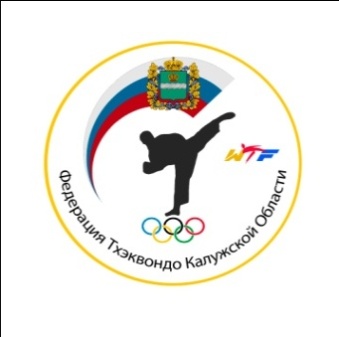 Региональная Общественная Физкультурно - Спортивная Организация« Федерация тхэквондо Калужской области»248000, Калужская область, г. Калуга Старообрядческий пер.д. 23 тел. +7 965 703 7454    электронный адрес: tkdkaluga@bk.ruОГРН 1114000001158       ИНН/КПП   4027990218/402701001ООО КБ « ОПМ-Банк»      р/с 40703810429000020271            к/с 30101810800000000378              БИК 044579378Руководителям клубов,организаций.Уважаемые коллеги!1. Оргкомитет соревнований   информирует о том, что в рамках турнира будут проходить соревнования по базовой технике ( пхумсэ), победители в которых будут определяться по «флажкам». Участники будут делиться по цвету поясов и выполнять определенные комплексы для своего цвета пояса.  ( подробную информацию готовы выслать по запросу на электронную почту указанную в положении.)2.Оргкомитет соревнований   информирует о том, что для подготовки, проведения, награждения призами, а также для иных расходов по проведению соревнований с каждого участника соревнований собирается благотворительный взнос в размере 700 рублей за каждый вид участия в соревнованиях.3.Для более объективного судейства приглашаем судей, имеющих квалификацию на работу на нашем соревновании. Судьи будут обеспечены питанием. Работа будет оплачена в зависимости от выполняемых функций.4. По вопросам взвешивания команд и выезда представителя оргкомитета обращаться по телефону 8 965 703 74 54 ( Евгений Владимирович). Выезд представителя возможен только в случае если количество спортсменов участников не менее 15 человек. На мандатной комиссии в случае непопадания в заранее заявленный вес спортсмен не допускается к соревнованиям.Президент РОФСО « Федерация тхэквондоКалужской области»Е. В. Лаврушин